Podiumprogramma 20192020: “Gods akker zijt gij - Groei in heiligheid”.VoorafOnthaal buiten (presentatoren en BR [wie dat er kan]) – Inschrijving met stoel naar zaal – Deuren open om 19u15 – Hulp van gele hesjes (geen stoelen op kruisvormig tapijt) – Bisschop graag vooraan zitten – Beelden uit Gladiator (hand door graan) met begeleidende muziek op schermOnthaal buiten (presentatoren en BR [wie dat er kan]) – Inschrijving met stoel naar zaal – Deuren open om 19u15 – Hulp van gele hesjes (geen stoelen op kruisvormig tapijt) – Bisschop graag vooraan zitten – Beelden uit Gladiator (hand door graan) met begeleidende muziek op schermOnthaal buiten (presentatoren en BR [wie dat er kan]) – Inschrijving met stoel naar zaal – Deuren open om 19u15 – Hulp van gele hesjes (geen stoelen op kruisvormig tapijt) – Bisschop graag vooraan zitten – Beelden uit Gladiator (hand door graan) met begeleidende muziek op schermOnthaal buiten (presentatoren en BR [wie dat er kan]) – Inschrijving met stoel naar zaal – Deuren open om 19u15 – Hulp van gele hesjes (geen stoelen op kruisvormig tapijt) – Bisschop graag vooraan zitten – Beelden uit Gladiator (hand door graan) met begeleidende muziek op schermHoofdpodiumStem en stopmotion filmpjes uit het leven van alledag (wat brengt ons hier?) – Twee presentatoren komen naar het hoofdpodium  – Woordje van de bisschop bij onthaal – Praktische afsprakenStem en stopmotion filmpjes uit het leven van alledag (wat brengt ons hier?) – Twee presentatoren komen naar het hoofdpodium  – Woordje van de bisschop bij onthaal – Praktische afsprakenStem en stopmotion filmpjes uit het leven van alledag (wat brengt ons hier?) – Twee presentatoren komen naar het hoofdpodium  – Woordje van de bisschop bij onthaal – Praktische afsprakenStem en stopmotion filmpjes uit het leven van alledag (wat brengt ons hier?) – Twee presentatoren komen naar het hoofdpodium  – Woordje van de bisschop bij onthaal – Praktische afsprakenOvergangDuiding vanuit de basistekst Duiding vanuit de basistekst Duiding vanuit de basistekst Duiding vanuit de basistekst Podium 1: Kom op verhaal, ik luisterPodium 1: Kom op verhaal, ik luisterPodium 2: Getuigen in gemeenschapPodium 3: Meebouwen aan een levende kerkPodium 4: Heilig doorheen kleine gebarenWe verlangen als Kerk, in Limburg en daarbuiten, onze zending en betekenis in de samenleving te vervullen, namelijk teken te zijn van Gods liefde voor zijn wereld. De twee vorige jaarthema’s wezen ons al op het belang van luisteren. Die uitnodiging tot luisteren blijft doorklinken. Die luisterhouding zien we als fundamentele dynamiek voor het Kerk-zijn. We willen immers de vreugden en zorgen, de angsten en verdriet van onze medemensen blijven beluisteren. We verlangen daarnaast om oog te hebben voor de gaven en charisma’s van allen die met ons meewerken en meeleven. In het luisteren naar elkaar, naar de tekenen van de tijd en naar de Bijbel, kunnen we horen wat God vandaag van ons wil.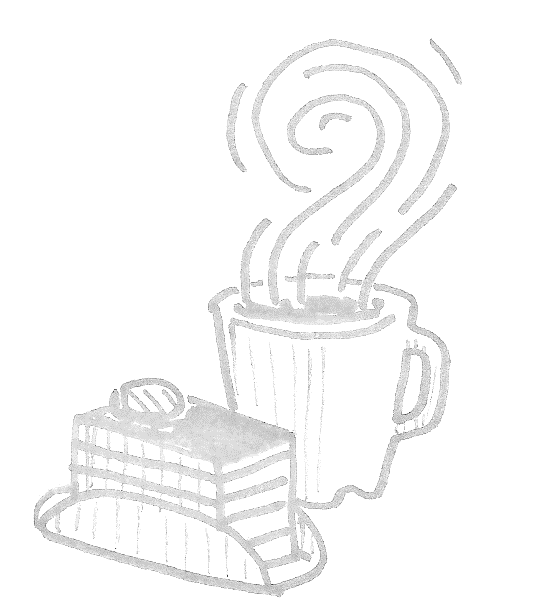 We verlangen als Kerk, in Limburg en daarbuiten, onze zending en betekenis in de samenleving te vervullen, namelijk teken te zijn van Gods liefde voor zijn wereld. De twee vorige jaarthema’s wezen ons al op het belang van luisteren. Die uitnodiging tot luisteren blijft doorklinken. Die luisterhouding zien we als fundamentele dynamiek voor het Kerk-zijn. We willen immers de vreugden en zorgen, de angsten en verdriet van onze medemensen blijven beluisteren. We verlangen daarnaast om oog te hebben voor de gaven en charisma’s van allen die met ons meewerken en meeleven. In het luisteren naar elkaar, naar de tekenen van de tijd en naar de Bijbel, kunnen we horen wat God vandaag van ons wil.We zijn in de eerste plaats gemeenschap. Daarnaast bestaan onze christengemeenschappen uit unieke en diverse mensen. We willen levende gemeenschappen vormen, plaatsen van geloof, waar iedereen op zijn eigen wijze kan groeien. Om dit te verwezenlijken is het inspirerend om Paulus’ woorden indachtig te houden: Wij zijn Gods akker. ‘We zijn allemaal geroepen om heiligen te worden door liefdevol te leven en een persoonlijk getuigenis te geven in alles wat we doen, op de plaats waar we zijn.’ (nr. 14)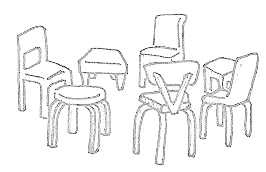 We verlangen daarnaast om oog te hebben voor de gaven en charisma’s van allen die met ons meewerken en meeleven. 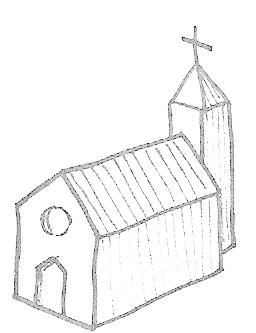 Iedereen is geroepen om te groeien. ‘Elk langs zijn eigen weg’, beklemtoont Paus Franciscus. We hebben dus iets te doen. Groeien in heiligheid. Iedereen heeft zijn eigen talenten, gaven en charisma’s, iedereen kan meebouwen aan de levende Kerkgemeenschap.Die persoonlijke talenten en engagementen zijn onontbeerlijk voor onze gemeenschappen. Als we levende gemeenschappen willen zijn, die leven vanuit het besef dat Gods Liefde uiteindelijk de drijvende kracht is, krijgt iedereen de kans om deel te nemen, en wordt verantwoordelijkheid gedeeld.Met die bril willen we kijken naar mensen, onze samenleving en naar heel de schepping, ons gemeenschappelijk huis. Het zal ons ook rust, vrede en vreugde geven. Ons handelen is immers altijd ‘stukwerk’. We zijn bezig met ‘deelaspecten’ of ‘kleinigheden’. ‘De heiligheid waartoe de Heer je roept, zal groeien doorheen kleine gebaren.’ (nr. 16). Vandaar de ondertitel van ons jaarthema: ‘Groei in heiligheid’.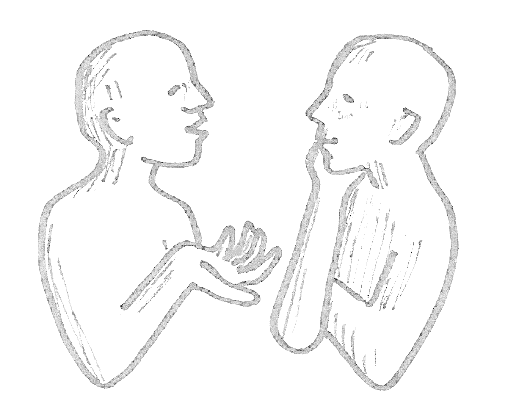 In kleine tekens, gebaren en activiteiten van velen zien we de weldoende kracht van Christus, vanuit het nederige besef dat Hij altijd groter is.Luisterhouding. Er staan twee krukjes met koffie en cake. De twee presentatoren luisteren en spreken met elkaar: wat heeft ons vandaag getroffen? (persoonlijk)Wanneer voel jij je beluisterd?
Wanneer ben jij een luisterend oor?Luisterhouding. Er staan twee krukjes met koffie en cake. De twee presentatoren luisteren en spreken met elkaar: wat heeft ons vandaag getroffen? (persoonlijk)Wanneer voel jij je beluisterd?
Wanneer ben jij een luisterend oor?Geloofsgemeenschappen (mv!): Er staan 10-tal krukjes op een podium (sommige leeg). Hoe kom ik thuis in mijn gemeenschap? Antwoord van 4 gemeenschappen (gezin, religieuze gemeenschap, zorgpastoraat, onderwijs)We bouwen samen op. Verschillende stemmen weerklinken met foto’s en hashtags (#) over zij meebouwen. Op het podium wordt een kerk opgebouwd met blokken die mensen vanuit de zaal aanbrengen. Samen verder kijken, vormen, en opbouwen.Het zit in de kleine dingen. Huiskamersetting: de kleine heiligheid deel je niet in grote massa’s. We delen enkele momentjes van heiligheid. God handelt, wij zijn Zijn werkterrein of akker. Het is stukwerk en samen plamuren we verder.HoofdpodiumMededelingen (website, jeton, aandenken) – Kort gebedsmoment – Zending Mededelingen (website, jeton, aandenken) – Kort gebedsmoment – Zending Mededelingen (website, jeton, aandenken) – Kort gebedsmoment – Zending Mededelingen (website, jeton, aandenken) – Kort gebedsmoment – Zending 